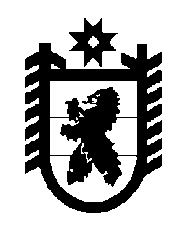 Российская Федерация Республика Карелия    УКАЗГЛАВЫ РЕСПУБЛИКИ КАРЕЛИЯО Начальнике Управленияпо туризму Республики Карелия	В соответствии с пунктом 10 статьи 51 Конституции Республики Карелия назначить с 18 февраля 2019 года Биктимирову Екатерину Дмитриевну Начальником Управления по туризму Республики Карелия.           Глава Республики Карелия                                                              А.О. Парфенчиковг. Петрозаводск18 февраля 2019 года№ 10